ФОРМА РЕГИСТРАЦИИ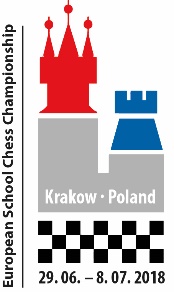 ПЕРВЕНСТВО ЕВРОПЫ ПО ШАХМАТАМ СРЕДИ ШКОЛЬНИКОВ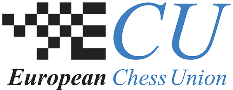 Краков, Польшаwww.escc2018.eu		29 июня – 8 июля, 2018 г.Российская шахматная федерация Российская шахматная федерация Российская шахматная федерация Контактное лицо: Телефон: e-mail: Имя Фамилия(в латинских буквах)ПолM/FВозраст7/9/1113/15/17День рождениягод-месяц-деньНомер паспортаFIDE IDTitleELOГостиница1-2-3 человека в номереДата прибытиявремя, местополет, поезд, автомобильДата отбытиявремя, местополет, поезд, автомобильМальчикиМальчикиМальчикиМальчикиМальчикиМальчикиМальчикиМальчикиМальчикиМальчикиМальчикиМальчикиДевочкиДевочкиДевочкиДевочкиДевочкиДевочкиДевочкиДевочкиДевочкиДевочкиДевочкиДевочкиTренерыTренерыTренерыTренерыTренерыTренерыTренерыTренерыTренерыTренерыTренерыTренерыСопровождающие лицаСопровождающие лицаСопровождающие лицаСопровождающие лицаСопровождающие лицаСопровождающие лицаСопровождающие лицаСопровождающие лицаСопровождающие лицаСопровождающие лицаСопровождающие лицаСопровождающие лица